How does it work?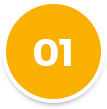 You refer a candidate to us and they get in contact with us stating they were referred by you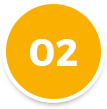 We place that candidate in a temporary/contract/permanent position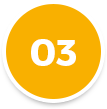 You receive a referral fee!DisclaimerOn referral the Candidate must state clearly on email that they have been referred by you and state your full name. If the Candidate is already known to KennedyPearce and is on the database, the Candidate will not be deemed a “referred candidate”. For permanent placements the referral fee will be £250. This will only be payable on the individual passing their probation period.  For temporary placements the referral will be £100. The temporary placement must be for a minimum of 8 weeks to qualify. The referral fee will be payable after the initial 8 weeks.For contract placements the referral fee will be £100. The contract placement must be for a minimum of 8 weeks to qualify. The referral fee will be payable after the initial 8 weeks.